K3As2:Hello you all,I would like you to practise some listening and reading (the page 2)Listen the recording where Joe is talking about his experience in one sport. Choose the correct answer:https://elt.oup.com/elt/students/maturitaexcellence/audio/OxfordMaturitaExcellenceZ_31.mp3?cc=cz&selLanguage=csJoe does extreme sports becauseHe enjoys the dangerHe likes the challengeHe wants to stay fitJoe chose skydiving afterGetting some advice from a friendBeing told it was easier than water sportsTaking some flying lessonsHow did Joe feel when he was doing the course in the morning?He was bored and wanted to leaveHe was excited about the jumpHe was nervous about doing the examWhy did Joe walk so slowly to the exit door?He was really scaredHis equipment was heavyHe felt very coldWhat was the best bit of the jump for Joe?The landingWhen he first jumpedAfter he opened his parachuteAre there any new words in the audio? Write at least 5 (if any):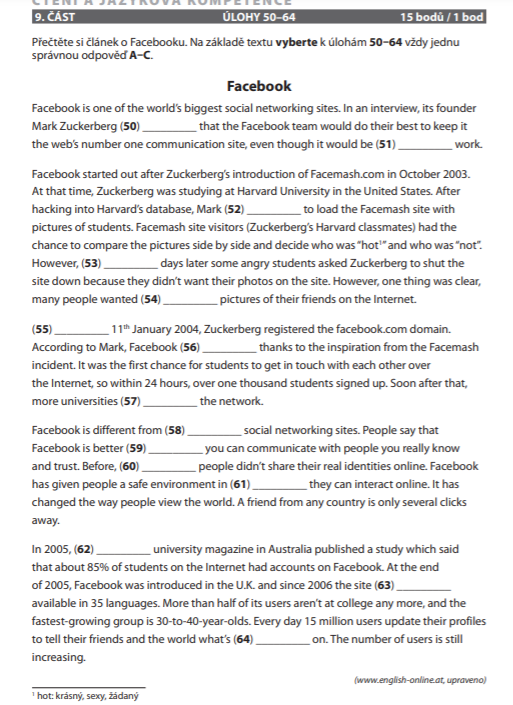 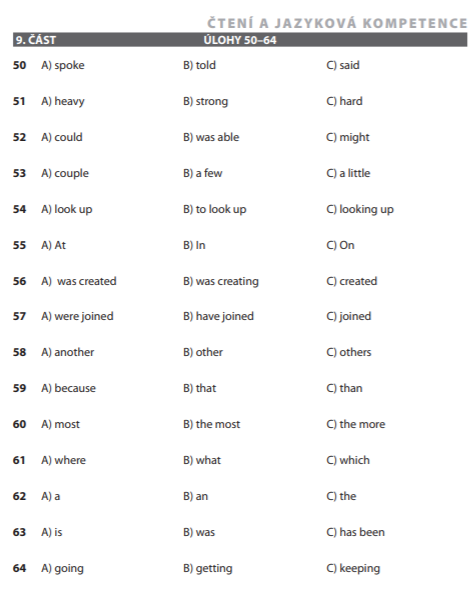 